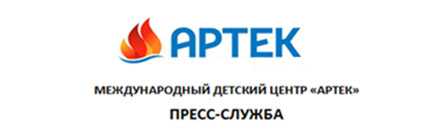 Иностранные делегации, учитель года, роботы и новая традиция –
праздником в День Знаний «Артек» откроет свой международный учебный год31 августа 2018 г.1 сентября 2018 г. в 9.30 в МДЦ «Артек» масштабной церемонией на «Артек-Арене» стартует новый учебный год. Его встретят 3 576 детей из разных уголков России и зарубежья, в том числе 120 иностранных детей из 17 стран.В ходе церемонии, посвященной Дню Знаний, представители каждой из международных делегаций, включая Австралию, Италию, Канаду, Монголию, Нидерланды, Францию, Испанию, Украину, Сербию, Сирию и др., вынесут на арену флаги своей страны и присоединятся к российской традиции Первого звонка.На предстоящей церемонии Первый звонок получит новый артековский формат: он прозвенит в исполнении не одного, а всех 26 первоклашек года. Каждому из них будет вручен колокольчик, и они возвестят о начале нового учебного года. Это станет новой артековской традицией – теперь в «Артеке» всегда количество «колокольчиков знаний», возвещающих о Первом звонке, будет равняться числу первоклассников.Примечательно, что символическую школьную дверь откроют первоклашкам артековской школы 900 11-классников, которые будут присутствовать на «Артек-Арене» (в том числе учащиеся выпускных классов школы «Артека» и артековцы начавшейся 10 смены из разных регионов нашей страны). Помогать 11-классникам будут роботы - они станут полноправными участниками праздника. Тем самым «Артек» заявляет о вступлении в новую – цифровую – эру образования, в которой современные технологии и искусственный интеллект дает учителям и ученикам новые возможности обучения.2018-2019 учебный год впервые станет в «Артеке» в полной мере международным: участниками образовательного процесса станут иностранные дети, которые ранее приезжали в детский центр лишь отдыхать. Теперь они смогут посещать уроки общеобразовательной артековской школы, участвовать в т.н. СОМах (межпредметных занятия) и программах дополнительного образования. Начало адаптации образовательного процесса на иностранные языки было положено в «Артеке» благодаря программам подготовки учителей по иностранным языкам, а также программе международной академической мобильности, которая дала возможность вожатым и учителям «Артека» стажироваться за рубежом.Традиционно в новом учебном году общеобразовательная школа «Артека» откроется для 300 детей из Гурзуфа и Большой Ялты. Дети тем самым получат не только возможность обучения, но также доступ к спортивной и творческой инфраструктуре детского центра и различным артековским мероприятиям.Гостем артековского праздника по случаю Дня Знаний станет абсолютный победитель Всероссийского конкурса Учитель года России – 2017, преподаватель истории и обществознания из Санкт-Петербурга Илья Демаков. Он обратится к ребятам со словами приветствия, а по окончании церемонии проведет мастер-класс для педагогов «Артека».В преддверии Дня Знаний директор «Артека» Алексей Каспржак заявил о том, что детский центр полностью готов к новому учебному году. Он также заметил, что педагогическое сообщество сегодня призвано в своей работе искать ответы на новые глобальные вызовы, связанные с трансформацией общественных институтов и технологий: «Сегодня следует обязательно учитывать изменения рынка труда, цифровизацию общества, изменение ролей ученика и учителя, в конце концов, то, как меняется сам человек». «Образовательная технология прошлого века, в которой ученик стремится дотянуться до учителя, изживает себя. На смену ей приходит процесс совместного движения наставника и подопечного к новому, к следующей ступени. Совсем скоро учительскую профессию будет определять опыт преодоления инерции и адаптивность к новой реальности. Учитель не сможет существовать с багажом 20-летней давности - учителем будет тот, кто будет меняться сам и способен помочь дотянуться до нового своему ученику», – заключил директор детского центра.В этот же день в 11.30 к новому учебному году в «Артеке» будет открыта уникальная образовательная площадка – Геологический городок, которая станет новым элементом инфраструктуры создаваемого в детском центре технопарка. Геогородок создается усилиями тематического партнера «Артека» - Российского Государственного Геологоразведочного Университета имени Серго Орджоникидзе при поддержке Росгеологии. Его откроют ректор университета Вадим Косьянов и Министр экологии и природных ресурсов Республики Крым – Главный государственный инспектор Республики Крым Геннадий Нараев.Для справкиОбразовательный процесс в 2018-2019 учебном году в «Артеке» будут обеспечивать более 290 учителей и 500 вожатых. Средний возраст учителей – 37 лет, учительский коллектив ежегодно формируется по конкурсу из активных специалистов различных регионов России.  К новому учебном году подготовлена лабораторная база артековской школы и Центра дополнительного образования – готовы к работе цифровые лаборатории физики и химии (каждая на 24 посадочных места), лаборатории композитных материалов, робототехники, авиамоделирования, радиоэлектроники, 3Д-технологии, инженерной экологии и другие.ДАТА ПРОВЕДЕНИЯ:                 1 сентября 2018 г.МЕСТО ПРОВЕДЕНИЯ:             пос. Гурзуф, МДЦ «Артек», сбор – ул. Ялтинская,8.ПРОГРАММА ДНЯ:      АККРЕДИТАЦИЯ:        9.30Церемония Первого Звонка на «Артек-Арене»11.30 Открытие новой образовательной площадки «Геологический городок»в Москве:+7 916 8042300  press.artek@primum.ruв Крыму:  +7 978 7340444 press@artek.org